附件2面试地点乘车路线贵阳北高铁站——贵州铝业技师学院东校区（贵阳市云岩区南垭路1号）到贵阳北站乘坐260路公交车—至南馨苑门口下车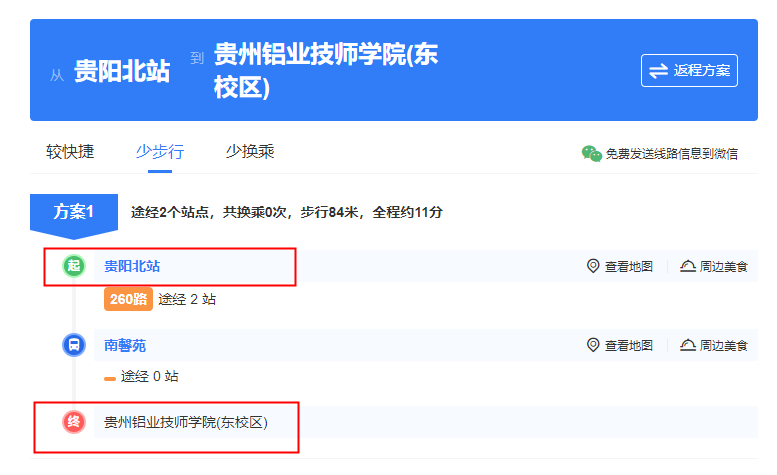 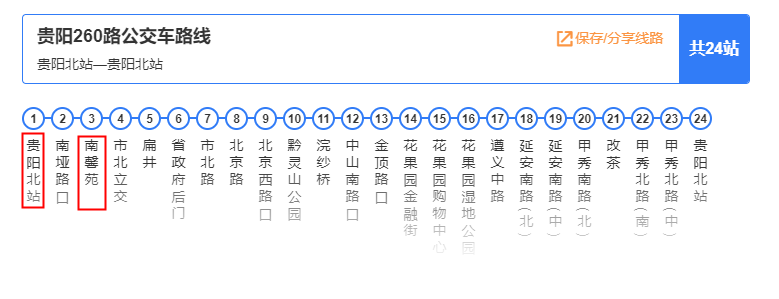 （2）到贵阳北站（南）乘71路公交车—至保利云山站转乘249路—到南馨苑（贵州铝业技师学院东校区门口下车）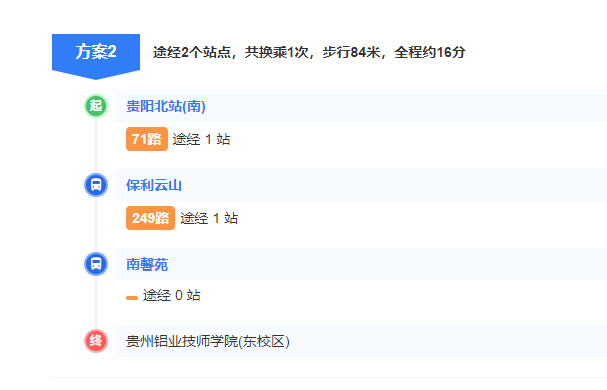 贵阳火车站——贵州铝业技师学院东校区（贵阳市云岩区南垭路1号）（1）到火车站乘地铁1号线—至北阳北站—换成260路—到南馨苑下车。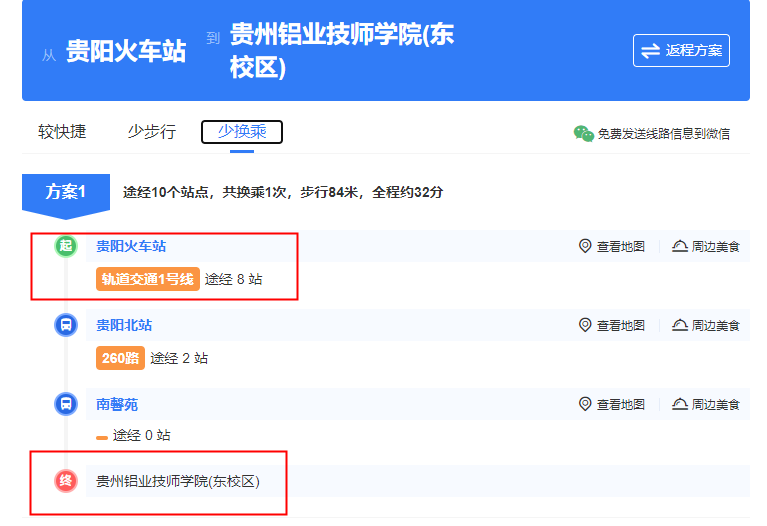 金阳客车站——贵州铝业技师学院东校区（贵阳市云岩区南垭路1号）（1）金阳客车站步行至商城西路乘281路或208路 —至鹿冲关公园站下车。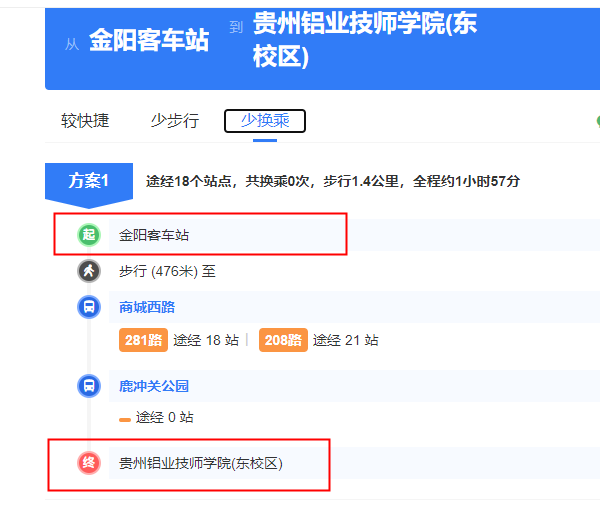 到小商品广场乘K802路—至贵阳北站—换成260路—到南馨苑下车。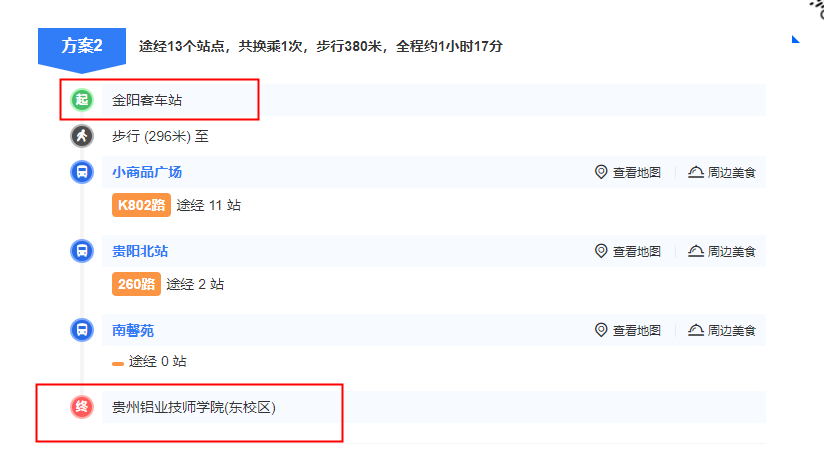 面试考点周边酒店分布佳家酒店（距离考点1.4公里）联系电话：0851-86612378IU酒店（距离考点1.5公里）联系电话： 0851-88617066可停车菲笑轻雅酒店（距离考点2.4公里）联系电话：0851-86778822可停车贵阳天骄酒店（距离考点2.2公里）联系电话：0851-86616006可停车实瑶酒店（距离考点2.2公里）联系电话：0851-86822135可停车贵阳千纳酒店（距离考点1.9公里）联系电话：0851-83617677可停车贵阳柏泰酒店（距离考点2.4公里）联系电话：0851-86850222可停车隆霖园酒店（距离考点2.3公里）联系电话：0851-85790988馨悦酒店（距离考点1.8公里）联系电话：15285933160可停车博客来酒店（距离考点2.1公里）联系电话:0851-86611617 馨悦花园酒店（距离考点2.1公里）联系电话:0851-86767578可停车花美时酒店（距离考点6.4公里） 联系电话：0851-85806818可停车